Name________________________
 	   Date___________                  #_____ 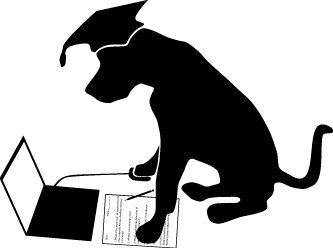                                                    7th Grade Math Proficient Test 8 - http://www.prepdog.org/7th/7mp8.htmTotal correct:  ____/20A pouch full of marbles contains 4 yellow, 3 red, 6 blue, and 5 green marbles.  Explain how you find the probability of pulling a yellow marble, a red, blue, or green marble.  http://www.prepdog.org/7th/7mp8.htm                                                                                           Prepdog.org- copyright 2015                                                                              #AnswerShow me how your brain works.  Explain or sketch how you solved the problem.Understanding1.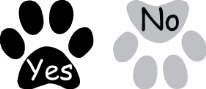 2.3.4.5.6.7.8.9.